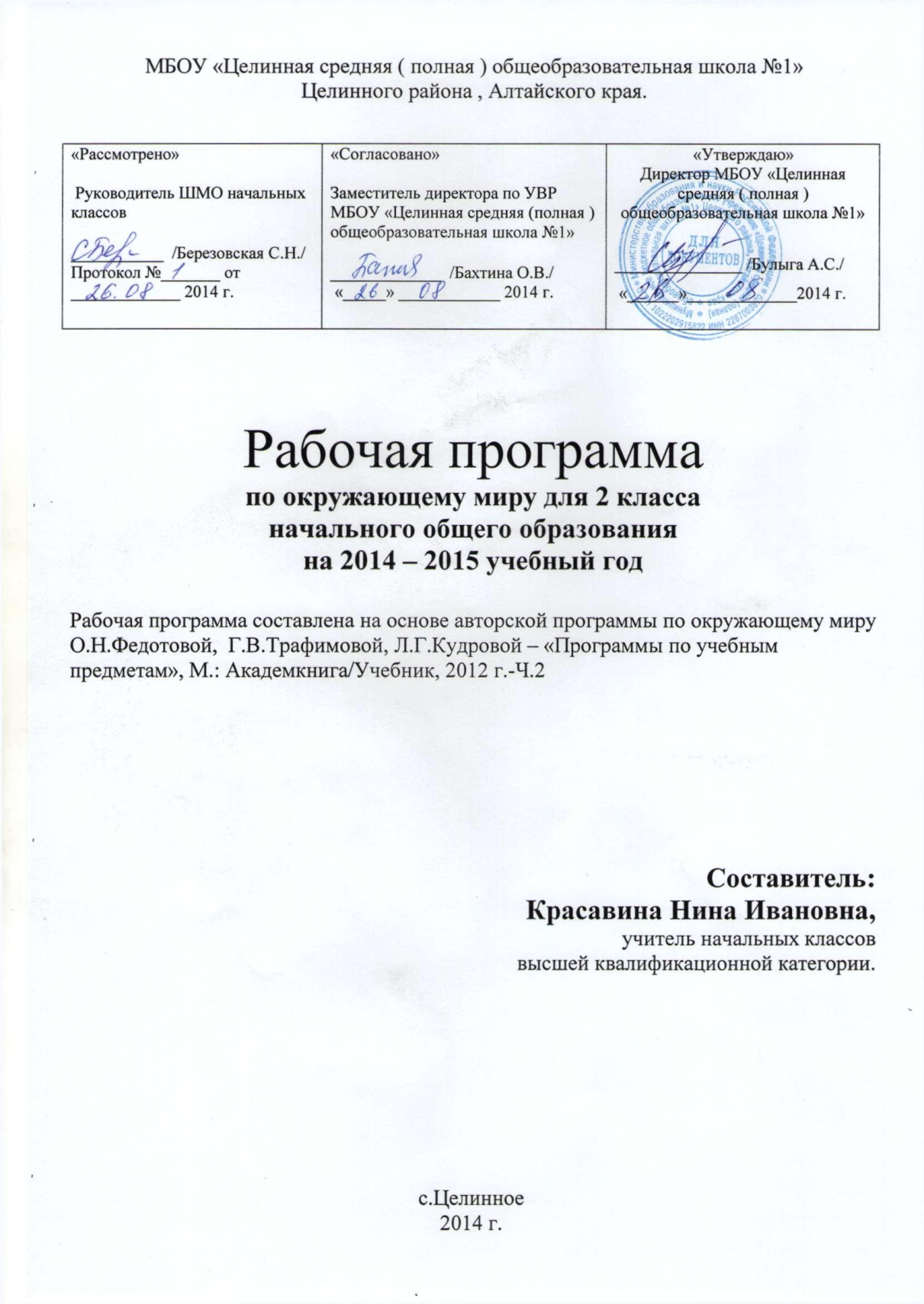 №Тема урока (страницы учебника, тетради)ДатаЦелиПЛАНИРУЕМЫЕ РЕЗУЛЬТАТЫ (в соответствии с ФГОС)ПЛАНИРУЕМЫЕ РЕЗУЛЬТАТЫ (в соответствии с ФГОС)Характеристика деятельности учащихся№Тема урока (страницы учебника, тетради)ДатаЦелиПредметные результатыУУДХарактеристика деятельности учащихся1 четверть1 четверть1 четверть1 четверть1 четверть1 четверть1 четверть1Мир живой и неживой природы. Письмо экологов школьникамУ.с. 6-86.09- учить выделять отличительные признаки живой природы, распределять объекты в группы по общим признакам; дать общую классификацию объектов окружающего мира, формируя целостное представление о нёмНаучиться выделять отличительные признаки живой природы; распределять объекты в группы по общим признакам.Л.:-выражение устойчивой учебно-познавательной мотивации учения;-осознание устойчивых эстетических предпочтений и ориентаций на искусство как значимую сферу человеческой жизни.Р.:-определять, формулировать учебную задачу на уроке в диалоге с учителем;-преобразовывать практическую задачу  в познавательную.П.:-сравнивать и группировать предметы, их образы по заданным и самостоятельно выбранным основаниям.К.:-стараться договариваться, уметь уступать, находить общее решение  при работе в паре и группе.Различать растения и животных, используя информацию, полученную в ходе наблюдений, чтения, работы с иллюстрациями. 2Мир живой и неживой природы. Советы старших.У. с. 11-12ТПО с. 2 № 1,29.09продолжить изучение разнообразия растений и животных родного края; воспитывать бережное отношение к природеНаучиться различать объекты неживой и живой природы.Л.:-выражение устойчивой учебно-познавательной мотивации учения;-осознание устойчивых эстетических предпочтений и ориентаций на искусство как значимую сферу человеческой жизни.Р.:-определять, формулировать учебную задачу на уроке в диалоге с учителем;-преобразовывать практическую задачу  в познавательную.П.:-сравнивать и группировать предметы, их образы по заданным и самостоятельно выбранным основаниям.К.:-стараться договариваться, уметь уступать, находить общее решение  при работе в паре и группе.Различать растения и животных, используя информацию, полученную в ходе наблюдений, чтения, работы с иллюстрациями. 3Советы старших.У. с. 11-1213.09-учить обобщать и систематизировать знания об объектах живой и неживой природы;Научиться находить взаимосвязи живой и неживой природы; узнавать растения и животных своей местности.Л.:-выражение устойчивой учебно-познавательной мотивации учения;-осознание устойчивых эстетических предпочтений и ориентаций на искусство как значимую сферу человеческой жизни.Р.:-определять, формулировать учебную задачу на уроке в диалоге с учителем;-преобразовывать практическую задачу  в познавательную.П.:-сравнивать и группировать предметы, их образы по заданным и самостоятельно выбранным основаниям.К.:-стараться договариваться, уметь уступать, находить общее решение  при работе в паре и группе.Обсуждать в группах и объяснять правила поведения в различных ситуациях (в парке, в лесу, на реке и озере). Оценивать конкретные примеры поведения в природе.4Книги – наши друзья. Ищем ответы на вопросы в учебнике.У.с. 13-15ТПО с. 3 № 3,416.09- учить работать с книгой как источником информацииНаучиться работать с книгой как с источником информации.Л.:-способность к самооценке на основе критериев успешности учебной деятельности.Р.:-планировать свои действия в соответствии с поставленной задачей;-самостоятельно адекватно оценивать правильность выполнения  действия и вносить необходимые коррективы в исполнение, как по ходу его реализации, так и в конце действия.П.:-осуществлять выбор наиболее эффективных способов решения задач в зависимости от конкретных условий;-осуществлять сравнение, самостоятельно выбирая основания  и критерии для логических операций;-осуществлять поиск необходимой информации для выполнения учебных заданий с использованием учебной литературы.К.:- учитывать разные мнения и интересы и обосновывать собственную позицию;-строить понятные для партнёра высказывания, учитывающие, что партнёр видит и знает, а что нет.Извлекать  необходимую информацию из учебника и дополнительных источников знаний (словарей, энциклопедий, справочников) и обсуждать полученные сведения.5Опыт и наблюдение. Народные приметы осени.У.с. 15-1620.09-уточнить детские представления о Солнце и Земле; познакомить с новым термином «модель»; учить находить на глобусе Северный и Южный полюсНаучиться находить различие между опытом  и наблюдением, как разными способами получения ответов на вопросы об окружающем мире. Уметь проводить опыты и наблюдения по плану.Л.:-способность к самооценке на основе критериев успешности учебной деятельности.Р.:-планировать свои действия в соответствии с поставленной задачей;-самостоятельно адекватно оценивать правильность выполнения  действия и вносить необходимые коррективы в исполнение, как по ходу его реализации, так и в конце действия.П.:-осуществлять выбор наиболее эффективных способов решения задач в зависимости от конкретных условий;-осуществлять сравнение, самостоятельно выбирая основания  и критерии для логических операций;-осуществлять поиск необходимой информации для выполнения учебных заданий с использованием учебной литературы.К.:- учитывать разные мнения и интересы и обосновывать собственную позицию;-строить понятные для партнёра высказывания, учитывающие, что партнёр видит и знает, а что нет.Наблюдать   объекты   и   явления природы (на краеведческом материале),  характеризовать их особенности. 6Земля. Модель Земли.У.с. 17-20ТПО с. 4 № 5,6, 723.09-сформировать первые представления о звёздахНаучиться находить на глобусе Северный и Южный полюсы, экватор.Л.:-внутренняя позиция школьника на уровне положительного отношения к школе;-устойчивость учебно-познавательного  интереса к новым общим способам решения задач.Р.:-оценивать правильность выполнения действия на уровне адекватной ретроспективной оценки.-проявлять познавательную инициативу в учебном сотрудничестве.П.:-осуществлять запись об окружающем мире;-использовать знаково-символические средства, в том числе модели и схемы для решения задач;-строить рассуждения в форме связи простых суждений об объекте, его строении свойствах и связях.К.:-учитывать и координировать в сотрудничестве позиции других людей, отличные от собственной;-аргументировать свою позицию и координировать её с позициями партнёров в сотрудничестве при выработке общего решения в совместной деятельности.Работать с готовыми моделями (глобусом, физической картой): показывать на глобусе и картеСеверный и Южный полюсы, экватор;находить и определять географические объекты на физической карте' России с помощью условных знаков.Работать с глобусом и картой: показывать территорию России, ее государственные границы.7Почему на Земле день сменяется ночью?У. с. 20-23ТПО с. 6 -8 №8-1227.09-познакомить с причиной смена дня и ночиНаучиться демонстрировать с помощью глобуса движение Земли вокруг своей оси.Л.:-внутренняя позиция школьника на уровне положительного отношения к школе;-устойчивость учебно-познавательного  интереса к новым общим способам решения задач.Р.:-оценивать правильность выполнения действия на уровне адекватной ретроспективной оценки.-проявлять познавательную инициативу в учебном сотрудничестве.П.:-осуществлять запись об окружающем мире;-использовать знаково-символические средства, в том числе модели и схемы для решения задач;-строить рассуждения в форме связи простых суждений об объекте, его строении свойствах и связях.К.:-учитывать и координировать в сотрудничестве позиции других людей, отличные от собственной;-аргументировать свою позицию и координировать её с позициями партнёров в сотрудничестве при выработке общего решения в совместной деятельности.Сравнивать и различать день и ночь, времена года. Объяснять (характеризовать) движение Земли относительно Солнца и его связь со сменой дня и ночи, времен года.8Звёзды и созвездияУ. с. 23-28ТПО с. 9 № 13, 14, 1530.09-сформировать первые представления о звёздах как об огромных раскалённых телах космосаНаучиться характеризовать звёзды и планеты; находить на небе известные небесные тела.Л.:-внутренняя позиция школьника на уровне положительного отношения к школе;-устойчивость учебно-познавательного  интереса к новым общим способам решения задач.Р.:-оценивать правильность выполнения действия на уровне адекватной ретроспективной оценки.-проявлять познавательную инициативу в учебном сотрудничестве.П.:-осуществлять запись об окружающем мире;-использовать знаково-символические средства, в том числе модели и схемы для решения задач;-строить рассуждения в форме связи простых суждений об объекте, его строении свойствах и связях.К.:-учитывать и координировать в сотрудничестве позиции других людей, отличные от собственной;-аргументировать свою позицию и координировать её с позициями партнёров в сотрудничестве при выработке общего решения в совместной деятельности.Характеризовать особенности звезд и планет на примере Солнца и Земли.9Образовательное путешествие «Планеты». У. с. 29-32ТПО с. 11 №16,17,184.10- учить находить на звёздном небе планеты Солнечной системыИметь представления о планетах Солнечной системы.Л.:-внутренняя позиция школьника на уровне положительного отношения к школе;-устойчивость учебно-познавательного  интереса к новым общим способам решения задач.Р.:-оценивать правильность выполнения действия на уровне адекватной ретроспективной оценки.-проявлять познавательную инициативу в учебном сотрудничестве.П.:-осуществлять запись об окружающем мире;-использовать знаково-символические средства, в том числе модели и схемы для решения задач;-строить рассуждения в форме связи простых суждений об объекте, его строении свойствах и связях.К.:-учитывать и координировать в сотрудничестве позиции других людей, отличные от собственной;-аргументировать свою позицию и координировать её с позициями партнёров в сотрудничестве при выработке общего решения в совместной деятельности.Характеризовать особенности звезд и планет на примере Солнца и Земли.10Движение Земли вокруг Солнца.У. с. 33-34ТПО с. 14 № 19-227.10-познакомить с причиной смена времён года на ЗемлеНаучиться объяснять причину смены времён года; демонстрировать с помощью глобуса движение Земли вокруг Солнца.Л.:-внутренняя позиция школьника на уровне положительного отношения к школе;-устойчивость учебно-познавательного  интереса к новым общим способам решения задач.Р.:-оценивать правильность выполнения действия на уровне адекватной ретроспективной оценки.-проявлять познавательную инициативу в учебном сотрудничестве.П.:-осуществлять запись об окружающем мире;-использовать знаково-символические средства, в том числе модели и схемы для решения задач;-строить рассуждения в форме связи простых суждений об объекте, его строении свойствах и связях.К.:-учитывать и координировать в сотрудничестве позиции других людей, отличные от собственной;-аргументировать свою позицию и координировать её с позициями партнёров в сотрудничестве при выработке общего решения в совместной деятельности.Сравнивать и различать день и ночь, времена года. Объяснять (характеризовать) движение Земли относительно Солнца и его связь со сменой дня и ночи, времен года.11Как связаны живая и неживая природа?У. с. 35-4111.10-учить работать со словариком; познакомить с новым для учеников понятием «горизонт»; обсудить с учащимися связи неживой и живой природы, Знать общие условия, необходимые для жизни живых организмов.Научиться сравнивать предметы живой и неживой природы; планировать и проводить несложные опыты.Л.:выражение устойчивой учебно-познавательной мотивации учения;-осознание устойчивых эстетических предпочтений и ориентаций на искусство как значимую сферу человеческой жизни.Р.:-определять, формулировать учебную задачу на уроке в диалоге с учителем;-преобразовывать практическую задачу  в познавательную.П.:-осуществлять запись об окружающем мире;-строить рассуждения в форме связи простых суждений об объекте, его строении свойствах и связях.К.:-задавать вопросы для организации собственной деятельности и сотрудничества с партнёром.Группировать (классифицировать) объекты живой или неживой природы по отличительным признакам.12Условия жизни на планете ЗемляУ. с. 41-4416.10-выявить условия жизни на планете ЗемляЛ.:выражение устойчивой учебно-познавательной мотивации учения;-осознание устойчивых эстетических предпочтений и ориентаций на искусство как значимую сферу человеческой жизни.Р.:-определять, формулировать учебную задачу на уроке в диалоге с учителем;-преобразовывать практическую задачу  в познавательную.П.:-осуществлять запись об окружающем мире;-строить рассуждения в форме связи простых суждений об объекте, его строении свойствах и связях.К.:-задавать вопросы для организации собственной деятельности и сотрудничества с партнёром.Характеризоватьусловия жизни планет на планете  Земля.13Свойство воздухаУ. с. 45-49ТПО с. 17 № 23-2717.10-учить проведению опытов и фиксации результатов наблюдений; выявить свойства воздуха в ходе опытов м наблюденийНаучиться проводить простейшие опыты; фиксировать результаты и их анализ. Знать основные и легко определяемые свойства воздуха; значение воздуха в природе.Л.:-широкая мотивационная основа учебной деятельности, включающая социальные, учебно-познавательные и внешние мотивы.Р.:-в сотрудничестве с учителем ставить новые учебные задачи;-проявлять познавательную инициативу в учебном сотрудничестве.П.:Осуществлять расширенный поиск информации с использованием ресурсов библиотек и Интернета;-осознанно и произвольно строить сообщения в устной и письменной форме;К.:-задавать вопросы для организации собственной деятельности и сотрудничества с партнёром.Наблюдать простейшие опыты по изучению свойств воздуха. Характеризовать свойства воздуха.Наблюдать погоду самостоятельно и в группах и описывать ее состояние.Измерять температуру воздуха, воды с помощью термометра. 14Вода и её свойстваУ. с. 52-58ТПО с. 21 № 29,30,3123.10-определить в ходе опытов свойства воды, сравнить их со свойствами воздуха, выявить сходные свойстваНаучиться сравнивать свойства воды и воздуха; соблюдать правила поведения  у воды. Знать основные легко определяемые свойства воды; значение воды в природе.Л.:-широкая мотивационная основа учебной деятельности, включающая социальные, учебно-познавательные и внешние мотивы.Р.:-в сотрудничестве с учителем ставить новые учебные задачи;-проявлять познавательную инициативу в учебном сотрудничестве.П.:Осуществлять расширенный поиск информации с использованием ресурсов библиотек и Интернета;-осознанно и произвольно строить сообщения в устной и письменной форме;К.:-задавать вопросы для организации собственной деятельности и сотрудничества с партнёром.Измерять температуру воздуха, воды с помощью термометра. Наблюдать простейшие опыты по изучению свойств воды. Характеризовать свойства воды.15Кому и для чего нужна вода?У. с. 50-52ТПО с. 19 №2824.10-повторить и расширить представление детей о значении воды для жизни на Земле; продолжить обучение детей постановке опытов и формулировке их результатовНаучиться сравнивать свойства воды и воздуха; соблюдать правила поведения  у воды. Знать основные легко определяемые свойства воды; значение воды в природе.Л.:-широкая мотивационная основа учебной деятельности, включающая социальные, учебно-познавательные и внешние мотивы.Р.:-в сотрудничестве с учителем ставить новые учебные задачи;-проявлять познавательную инициативу в учебном сотрудничестве.П.:Осуществлять расширенный поиск информации с использованием ресурсов библиотек и Интернета;-осознанно и произвольно строить сообщения в устной и письменной форме;К.:-задавать вопросы для организации собственной деятельности и сотрудничества с партнёром.Измерять температуру воздуха, воды с помощью термометра. Наблюдать простейшие опыты по изучению свойств воды. Характеризовать свойства воды.16Обобщение по теме «Свойство воды и воздуха»У.с.59-60ТПО с. 23 № 32,3330.10Научиться выполнять простейшие инструкции и несложные алгоритмы, оформленные в письменном виде; работать в группе.Л.:-широкая мотивационная основа учебной деятельности, включающая социальные, учебно-познавательные и внешние мотивы.Р.:-в сотрудничестве с учителем ставить новые учебные задачи;-проявлять познавательную инициативу в учебном сотрудничестве.П.:Осуществлять расширенный поиск информации с использованием ресурсов библиотек и Интернета;-осознанно и произвольно строить сообщения в устной и письменной форме;К.:-задавать вопросы для организации собственной деятельности и сотрудничества с партнёром.Характеризовать свойства воздуха и воды.17Условия, необходимые для развития растений.У. с. 61-63ТПО с. 24 № 34,3531.10-учить планированию и проведению опытов; формулировке выводов в письменном видеНаучиться анализировать опыт; формулировать выводы по результатам и фиксировать выводы в письменном виде.Знать условия, необходимые для развития растений.Л.:выражение устойчивой учебно-познавательной мотивации учения;-осознание устойчивых эстетических предпочтений и ориентаций на искусство как значимую сферу человеческой жизни.Р.:-в сотрудничестве с учителем ставить новые учебные задачи;-проявлять познавательную инициативу в учебном сотрудничестве.-определять, формулировать учебную задачу на уроке в диалоге с учителем;П.:- осуществлять запись об окружающем мире;-строить рассуждения в форме связи простых суждений об объекте, его строении свойствах и связяхК.:- учитывать разные мнения и интересы и обосновывать собственную позицию;Характеризовать   условия,   необходимые для жизни растений. Рассказывать о роли растений в природе и жизни людей. 2 четверть2 четверть2 четверть2 четверть2 четвертьЛ.:выражение устойчивой учебно-познавательной мотивации учения;-осознание устойчивых эстетических предпочтений и ориентаций на искусство как значимую сферу человеческой жизни.Р.:-в сотрудничестве с учителем ставить новые учебные задачи;-проявлять познавательную инициативу в учебном сотрудничестве.-определять, формулировать учебную задачу на уроке в диалоге с учителем;П.:- осуществлять запись об окружающем мире;-строить рассуждения в форме связи простых суждений об объекте, его строении свойствах и связяхК.:- учитывать разные мнения и интересы и обосновывать собственную позицию;18Корень, стебель и лист.У. с. 63-66ТПО с. 26 № 36,3713.11-учить выявлять значение корня, стебля и листьев в жизни растений; развивать познавательный интерес к предмету путём вовлечения школьников в исследовательскую работуНаучиться различать части растений; из своих наблюдений делать выводы о значении корня, стебля, цветка растений.Л.:выражение устойчивой учебно-познавательной мотивации учения;-осознание устойчивых эстетических предпочтений и ориентаций на искусство как значимую сферу человеческой жизни.Р.:-в сотрудничестве с учителем ставить новые учебные задачи;-проявлять познавательную инициативу в учебном сотрудничестве.-определять, формулировать учебную задачу на уроке в диалоге с учителем;П.:- осуществлять запись об окружающем мире;-строить рассуждения в форме связи простых суждений об объекте, его строении свойствах и связяхК.:- учитывать разные мнения и интересы и обосновывать собственную позицию;Определять части цветкового растения.19Питание растенийУ. с. 67-70ТПО с. 27 № 3814.11-познакомить с особенностями процесса питания растенийНаучиться использовать книгу  как источник информации. Иметь представление о питании растений.Л.:выражение устойчивой учебно-познавательной мотивации учения;-осознание устойчивых эстетических предпочтений и ориентаций на искусство как значимую сферу человеческой жизни.Р.:-в сотрудничестве с учителем ставить новые учебные задачи;-проявлять познавательную инициативу в учебном сотрудничестве.-определять, формулировать учебную задачу на уроке в диалоге с учителем;П.:- осуществлять запись об окружающем мире;-строить рассуждения в форме связи простых суждений об объекте, его строении свойствах и связяхК.:- учитывать разные мнения и интересы и обосновывать собственную позицию;Характеризовать   условия,   необходимые для жизни растений. 20Обобщение по теме «Солнце, воздух, вода и… растения»У. с. 71-72ТПО с. 28 № 39,4020.11Научиться приводить примеры разнообразных жизненных форм растений и грибов своей местности. Знать разнообразие жизненных форм растений.Л.:-способность к самооценке на основе критериев успешности учебной деятельности.Р.:-оценивать правильность выполнения действия на уровне адекватной ретроспективной оценки.-проявлять познавательную инициативу в учебном сотрудничестве.П.:-осуществлять запись об окружающем мире;-осуществлять поиск необходимой информации для выполнения учебных заданий с использованием учебной литературы.К.:-осуществлять взаимный контроль и оказывать в сотрудничестве необходимую взаимопомощь.Характеризовать   условия,   необходимые для жизни растений. Сравнивать и различать деревья, кустарники и травы. 21Цветковые и хвойные растенияУ. с. 73-75ТПО с. 30 № 4221.11-повторить материал о цветковых и хвойных растениях; воспитывать бережное отношение к растениямНаучиться определять группы растений по их характерным признакам.Л.:выражение устойчивой учебно-познавательной мотивации учения;-осознание устойчивых эстетических предпочтений и ориентаций на искусство как значимую сферу человеческой жизни.Р.:-в сотрудничестве с учителем ставить новые учебные задачи;-проявлять познавательную инициативу в учебном сотрудничестве.-определять, формулировать учебную задачу на уроке в диалоге с учителемП.:-осуществлять запись об окружающем мире;-осуществлять поиск необходимой информации для выполнения учебных заданий с использованием учебной литературы.К.:-задавать вопросы для организации собственной деятельности и сотрудничества с партнёром.Приводить примеры хвойных и цветковых растений, выделять их отличия (на примере своей местности).Определять части цветкового растения.22Папоротники, мхи и водорослиУ. с. 76-80ТПО с. 31 № 43-4627.11-познакомить с новыми группами растений; воспитывать бережное отношение к растениямНаучиться группировать растения по их признакам и свойствам; работать с научной литературой; оформлять свои наблюдения.Л.:выражение устойчивой учебно-познавательной мотивации учения;-осознание устойчивых эстетических предпочтений и ориентаций на искусство как значимую сферу человеческой жизни.Р.:-в сотрудничестве с учителем ставить новые учебные задачи;-проявлять познавательную инициативу в учебном сотрудничестве.-определять, формулировать учебную задачу на уроке в диалоге с учителемП.:-осуществлять запись об окружающем мире;-осуществлять поиск необходимой информации для выполнения учебных заданий с использованием учебной литературы.К.:-задавать вопросы для организации собственной деятельности и сотрудничества с партнёром.Приводить примерыпапоротников, мхов и водорослей, выделять их отличия23Красная книга России. Правила  поведения на природе. РК Охраняемые природные территории и объектыУ. с. 81-85ТПО с. 34 № 47-4928.11-учить правилам поведения на природе; воспитывать бережное отношение к природе;Научиться кратко характеризовать средства сохранения природы; выполнять простейшие инструкции; называть растения своего края внесённые в Красную книгу России.Л.:выражение устойчивой учебно-познавательной мотивации учения;-осознание устойчивых эстетических предпочтений и ориентаций на искусство как значимую сферу человеческой жизни.Р.:-в сотрудничестве с учителем ставить новые учебные задачи;-проявлять познавательную инициативу в учебном сотрудничестве.-определять, формулировать учебную задачу на уроке в диалоге с учителемП.:-осуществлять запись об окружающем мире;-осуществлять поиск необходимой информации для выполнения учебных заданий с использованием учебной литературы.К.:-задавать вопросы для организации собственной деятельности и сотрудничества с партнёром.Приводить примеры зависимости удовлетворения потребностей людей от природы.Анализировать влияние современного человека на природу, оценивать примеры зависимости благополучия жизни людей от состояния природы.Моделировать ситуации по сохранению природы и ее защите.24Обобщение по теме «разнообразие растений»У. с. 86ТПО с. 29 №414.12-учить правилам поведения на природе; воспитывать бережное отношение к природе;Научиться  группировать растения   по их признакам и свойствам; работать с научной литературой; оформлять свои наблюдения.Л.:выражение устойчивой учебно-познавательной мотивации учения;-осознание устойчивых эстетических предпочтений и ориентаций на искусство как значимую сферу человеческой жизни.Р.:-в сотрудничестве с учителем ставить новые учебные задачи;-проявлять познавательную инициативу в учебном сотрудничестве.-определять, формулировать учебную задачу на уроке в диалоге с учителемП.:-осуществлять запись об окружающем мире;-осуществлять поиск необходимой информации для выполнения учебных заданий с использованием учебной литературы.К.:-задавать вопросы для организации собственной деятельности и сотрудничества с партнёром.Характеризовать особенности дикорастущих и культурных растений25Для чего люди выращивают культурные растения?У. с. 87-91ТПО с. 36 № 50-525.12-учить отличать культурные растения от дикорастущих; познакомить учащихся с культурными растениями разных группНаучиться выделять характерные признаки культурных растений, отличающих их от дикорастущих.Л.:-внутренняя позиция школьника на уровне положительного отношения к школе;-устойчивость учебно-познавательного  интереса к новым общим способам решения задач.Р.:-в сотрудничестве с учителем ставить новые учебные задачи;-проявлять познавательную инициативу в учебном сотрудничестве.-определять, формулировать учебную задачу на уроке в диалоге с учителемП.:-осуществлять запись об окружающем мире;-осуществлять поиск необходимой информации для выполнения учебных заданий с использованием учебной литературы.К.:-задавать вопросы для организации собственной деятельности и сотрудничества с партнёром.26Какие части культурных растений используют люди?У. с. 92-93ТПО с. 38 № 53-5511.12-расширить знания учащихся о культурных растениях своего края; выявить части культурных растений, которые человек использует в пищуЛ.:-внутренняя позиция школьника на уровне положительного отношения к школе;-устойчивость учебно-познавательного  интереса к новым общим способам решения задач.Р.:-в сотрудничестве с учителем ставить новые учебные задачи;-проявлять познавательную инициативу в учебном сотрудничестве.-определять, формулировать учебную задачу на уроке в диалоге с учителемП.:-осуществлять запись об окружающем мире;-осуществлять поиск необходимой информации для выполнения учебных заданий с использованием учебной литературы.К.:-задавать вопросы для организации собственной деятельности и сотрудничества с партнёром.27Можно ли все огородные растения высаживать одновременно?У. с. 94-96ТПО с. 41 № 56, 5712.12-обсудить проблему: почему одни растения высаживают семенами, а другие рассадой; учить составлять таблицу сроков посадки огородных растений своего краяНаучиться ухаживать за огородными растениями; правильно подбирать рассаду или семена.Л.:-внутренняя позиция школьника на уровне положительного отношения к школе;-устойчивость учебно-познавательного  интереса к новым общим способам решения задач.Р.:-в сотрудничестве с учителем ставить новые учебные задачи;-проявлять познавательную инициативу в учебном сотрудничестве.-определять, формулировать учебную задачу на уроке в диалоге с учителемП.:-осуществлять запись об окружающем мире;-осуществлять поиск необходимой информации для выполнения учебных заданий с использованием учебной литературы.К.:-задавать вопросы для организации собственной деятельности и сотрудничества с партнёром.28От чего зависит урожай зерновых?У. с. 97-100ТПО с. 42 № 58-6018.12-показать важность зерновых культур в жизни человека; Знать важность зерновых культур в жизни человека.Л.:-внутренняя позиция школьника на уровне положительного отношения к школе;-устойчивость учебно-познавательного  интереса к новым общим способам решения задач.Р.:-в сотрудничестве с учителем ставить новые учебные задачи;-проявлять познавательную инициативу в учебном сотрудничестве.-определять, формулировать учебную задачу на уроке в диалоге с учителемП.:-осуществлять запись об окружающем мире;-осуществлять поиск необходимой информации для выполнения учебных заданий с использованием учебной литературы.К.:-задавать вопросы для организации собственной деятельности и сотрудничества с партнёром.29Растения садаУ. с. 100-102ТПО с. 44 № 6119.12-обобщить и систематизировать знания учащихся о садовых растениях родного края, труде людей в садуНаучиться находить и определять садовые растения;  ухаживать за растениями. Знать основные растения сада.Л.:выражение устойчивой учебно-познавательной мотивации учения;-осознание устойчивых эстетических предпочтений и ориентаций на искусство как значимую сферу человеческой жизни.Р.:-определять, формулировать учебную задачу на уроке в диалоге с учителем;-преобразовывать практическую задачу  в познавательную.П.:-осуществлять выбор наиболее эффективных способов решения задач в зависимости от конкретных условий;-осуществлять сравнение, самостоятельно выбирая основания  и критерии для логических операций;-осуществлять поиск необходимой информации для выполнения учебных заданий с использованием учебной литературы.К.:-задавать вопросы для организации собственной деятельности и сотрудничества с партнёром.30Сколько живут растения?У. с. 102-104ТПО с. 45 № 6225.12-познакомить с отличительными признаками однолетних, двулетних, многолетних растений; обсудить с детьми возможность определения возраста деревьев по годичным кольцамНаучиться определять возраст растений; различать признаки однолетних, двулетних и многолетних растений.Л.:выражение устойчивой учебно-познавательной мотивации учения;-осознание устойчивых эстетических предпочтений и ориентаций на искусство как значимую сферу человеческой жизни.Р.:-определять, формулировать учебную задачу на уроке в диалоге с учителем;-преобразовывать практическую задачу  в познавательную.П.:-осуществлять выбор наиболее эффективных способов решения задач в зависимости от конкретных условий;-осуществлять сравнение, самостоятельно выбирая основания  и критерии для логических операций;-осуществлять поиск необходимой информации для выполнения учебных заданий с использованием учебной литературы.К.:-задавать вопросы для организации собственной деятельности и сотрудничества с партнёром.31Размножение растений своими частями.У. с. 105-10626.12- обсудить с ними новую проблему возможности размножения растений не только семенами, но и своими частямиИметь представление о возможности вегетативного размножения растений.Л.:выражение устойчивой учебно-познавательной мотивации учения;-осознание устойчивых эстетических предпочтений и ориентаций на искусство как значимую сферу человеческой жизни.Р.:-определять, формулировать учебную задачу на уроке в диалоге с учителем;-преобразовывать практическую задачу  в познавательную.П.:-осуществлять выбор наиболее эффективных способов решения задач в зависимости от конкретных условий;-осуществлять сравнение, самостоятельно выбирая основания  и критерии для логических операций;-осуществлять поиск необходимой информации для выполнения учебных заданий с использованием учебной литературы.К.:-задавать вопросы для организации собственной деятельности и сотрудничества с партнёром.3 четверть3 четверть3 четверть3 четверть3 четверть3 четверть3 четверть32Грибы. Можно ли вырастить грибы на кусочке хлеба?У. с. 109-112ТПО с. 46 № 6415.01-познакомить детей с новыми видами грибов, способом питания грибов; расширить знания детей о взаимосвязях живых организмов в природеЗнать свойства и признаки грибов; взаимосвязь живой и неживой природы.Л.:-внутренняя позиция школьника на уровне положительного отношения к школе;-устойчивость учебно-познавательного  интереса к новым общим способам решения задач.П.:-Осуществлять расширенный поиск информации с использованием ресурсов библиотек и Интернета;-осознанно и произвольно строить сообщения в устной и письменной форме;Р.:-оценивать правильность выполнения действия на уровне адекватной ретроспективной оценки.-проявлять познавательную инициативу в учебном сотрудничестве.К.:- учитывать разные мнения и интересы и обосновывать собственную позицию;Различать съедобные и ядовитые грибы (на примере своей местности).Рассказывать о роли грибов в природе и жизни людей.33Ядовитые и несъедобные двойники шляпочных грибов.У. с. 113-114ТПО с. 46 № 65,6616.01-учить отличать съедобные шляпочные грибы от ядовитых и несъедобных двойников; Знать отличительные признаки съедобных грибов.Л.:-внутренняя позиция школьника на уровне положительного отношения к школе;-устойчивость учебно-познавательного  интереса к новым общим способам решения задач.П.:-Осуществлять расширенный поиск информации с использованием ресурсов библиотек и Интернета;-осознанно и произвольно строить сообщения в устной и письменной форме;Р.:-оценивать правильность выполнения действия на уровне адекватной ретроспективной оценки.-проявлять познавательную инициативу в учебном сотрудничестве.К.:- учитывать разные мнения и интересы и обосновывать собственную позицию;Различать съедобные и ядовитые грибы (на примере своей местности).Рассказывать о роли грибов в природе и жизни людей.34Как правильно собирать грибы?У. с. 115-116ТПО с. 47 № 6722.01-познакомить с правилами сбора грибовНаучиться правильно собирать грибы; приводить примеры грибов своей местности.Л.:-внутренняя позиция школьника на уровне положительного отношения к школе;-устойчивость учебно-познавательного  интереса к новым общим способам решения задач.П.:-Осуществлять расширенный поиск информации с использованием ресурсов библиотек и Интернета;-осознанно и произвольно строить сообщения в устной и письменной форме;Р.:-оценивать правильность выполнения действия на уровне адекватной ретроспективной оценки.-проявлять познавательную инициативу в учебном сотрудничестве.К.:- учитывать разные мнения и интересы и обосновывать собственную позицию;Различать съедобные и ядовитые грибы (на примере своей местности).Рассказывать о роли грибов в природе и жизни людей.35Проверь себя.У.с.11723.0136Разнообразие животныхУ. с. 5-8ТПО с. 2 № 1-429.01-познакомить с новыми группами животных; повторить известные группы животных; обсудить отличительные признаки животных разных группНаучиться приводить примеры животных, не менее 2-3 представителей каждой группы; раскрывать особенности внешнего вида и жизни животных.Л.:-внутренняя позиция школьника на уровне положительного отношения к школе;-устойчивость учебно-познавательного  интереса к новым общим способам решения задач.Р.:-определять, формулировать учебную задачу на уроке в диалоге с учителем;-преобразовывать практическую задачу  в познавательную.П.:-осуществлять выбор наиболее эффективных способов решения задач в зависимости от конкретных условий;-осуществлять сравнение, самостоятельно выбирая основания  и критерии для логических операций;-осуществлять поиск необходимой информации для выполнения учебных заданий с использованием учебной литературы.К.:-задавать вопросы для организации собственной деятельности и сотрудничества с партнёром.Описывать внешний вид, характерные особенности  представителей насекомых, рыб, птиц, зверей (на примере своей местности). Рассказывать о роли животных в природе и жизни людей (на примере своей местности).37Насекомые РК Первые насекомыеУ. с. 9-11ТПО с. 4 № 5-830.01-повторить отличительные признаки насекомых; дать учащимся представление о растительноядных, хищных и всеядных насекомыхЗнать отличительные признаки насекомых и деление их на группы.Л.:-внутренняя позиция школьника на уровне положительного отношения к школе;-устойчивость учебно-познавательного  интереса к новым общим способам решения задач.Р.:-определять, формулировать учебную задачу на уроке в диалоге с учителем;-преобразовывать практическую задачу  в познавательную.П.:-осуществлять выбор наиболее эффективных способов решения задач в зависимости от конкретных условий;-осуществлять сравнение, самостоятельно выбирая основания  и критерии для логических операций;-осуществлять поиск необходимой информации для выполнения учебных заданий с использованием учебной литературы.К.:-задавать вопросы для организации собственной деятельности и сотрудничества с партнёром.Описывать внешний вид, характерные особенности  представителей насекомых, рыб, птиц, зверей (на примере своей местности). Рассказывать о роли животных в природе и жизни людей (на примере своей местности).38Рыбы У. с. 12-14ТПО с. 6 № 9-125.02-повторить отличительные признаки рыб, познакомить с особенностями строения рыб в связи с жизнью в воде, дать представление о растительноядных, хищных и всеядных животных этой группыНаучиться распознавать отличительные признаки рыб; приспособления рыб к жизни в воде.Л.:выражение устойчивой учебно-познавательной мотивации учения;-осознание устойчивых эстетических предпочтений и ориентаций на искусство как значимую сферу человеческой жизни.Р.:-определять, формулировать учебную задачу на уроке в диалоге с учителем;-преобразовывать практическую задачу  в познавательную.П.:-осуществлять выбор наиболее эффективных способов решения задач в зависимости от конкретных условий;-осуществлять сравнение, самостоятельно выбирая основания  и критерии для логических операций;-осуществлять поиск необходимой информации для выполнения учебных заданий с использованием учебной литературы.К.:-задавать вопросы для организации собственной деятельности и сотрудничества с партнёром.Описывать внешний вид, характерные особенности  представителей насекомых, рыб, птиц, зверей (на примере своей местности). Рассказывать о роли животных в природе и жизни людей (на примере своей местности).39Земноводные У. с. 15-17ТПО с. 10 № 13-166.02-повторить и расширить детские представления о земноводных, обогатить знания учащихся новыми сведениями о жизни лягушек, жаб, титонов, продолжить формирование общеучебного умения высказывать суждения по результатам сравнения и выделения существенных признаков животныхНаучиться высказывать суждения по результатам сравнения и выделения существенных признаков организма.Л.:выражение устойчивой учебно-познавательной мотивации учения;-осознание устойчивых эстетических предпочтений и ориентаций на искусство как значимую сферу человеческой жизни.Р.:-определять, формулировать учебную задачу на уроке в диалоге с учителем;-преобразовывать практическую задачу  в познавательную.П.:-осуществлять выбор наиболее эффективных способов решения задач в зависимости от конкретных условий;-осуществлять сравнение, самостоятельно выбирая основания  и критерии для логических операций;-осуществлять поиск необходимой информации для выполнения учебных заданий с использованием учебной литературы.К.:-задавать вопросы для организации собственной деятельности и сотрудничества с партнёром.Описывать внешний вид, характерные особенности  представителей насекомых, рыб, птиц, зверей (на примере своей местности). Рассказывать о роли животных в природе и жизни людей (на примере своей местности).40ЗвериУ. с. 24-25ТПО с. 20 № 27-3012.02-ввести новое понятие «млекопитающие», познакомить с главными отличительными  признаками млекопитающих, расширить знания детей новыми сведениями о питании зверей, познакомить учащихся с растительноядными, насекомоядными, хищными и всеядными млекопитающимиНаучиться определять млекопитающих среди других животных.Л.:выражение устойчивой учебно-познавательной мотивации учения;-осознание устойчивых эстетических предпочтений и ориентаций на искусство как значимую сферу человеческой жизни.Р.:-определять, формулировать учебную задачу на уроке в диалоге с учителем;-преобразовывать практическую задачу  в познавательную.П.:-осуществлять выбор наиболее эффективных способов решения задач в зависимости от конкретных условий;-осуществлять сравнение, самостоятельно выбирая основания  и критерии для логических операций;-осуществлять поиск необходимой информации для выполнения учебных заданий с использованием учебной литературы.К.:-задавать вопросы для организации собственной деятельности и сотрудничества с партнёром.Описывать внешний вид, характерные особенности  представителей насекомых, рыб, птиц, зверей (на примере своей местности). Рассказывать о роли животных в природе и жизни людей (на примере своей местности).41Птицы  У. с. 21-23ТПО с. 16 № 21-2513.02- повторить отличительные признаки птиц, дать знания  о важности перьевого покрова в жизни птиц, расширить знания о питании птиц; воспитывать бережное отношение к птицамНаучиться определять птиц среди других животных. Знать отличительные признаки птиц.Л.:-выражение устойчивой учебно-познавательной мотивации учения;-осознание устойчивых эстетических предпочтений и ориентаций на искусство как значимую сферу человеческой жизни.Р.:-определять, формулировать учебную задачу на уроке в диалоге с учителем;-преобразовывать практическую задачу  в познавательную.П.:-сравнивать и группировать предметы, их образы по заданным и самостоятельно выбранным основаниям.К.:-стараться договариваться, уметь уступать, находить общее решение  при работе в паре и группе.Описывать внешний вид, характерные особенности  представителей насекомых, рыб, птиц, зверей (на примере своей местности). Рассказывать о роли животных в природе и жизни людей (на примере своей местности).42Пресмыкающиеся  У. с. 18-20 ТПО с. 13 № 17-20 с. 19 № 2619.02-учить находить черты сходства и различия крокодилов, черепах, ящериц, змей; углубить знания учащихся о жизни ящериц и змей, их питании; выявить отличительные признаки гадюки и ужа, познакомить с правилами безопасного поведения при встрече со змеямиНаучиться правилам поведения со змеями.Знать черты сходства и различия крокодилов, ящериц, черепах, змей.Л.:-способность к самооценке на основе критериев успешности учебной деятельности.Р.:-оценивать правильность выполнения действия на уровне адекватной ретроспективной оценки.-проявлять познавательную инициативу в учебном сотрудничестве.П.:-осуществлять запись об окружающем мире;-осуществлять поиск необходимой информации для выполнения учебных заданий с использованием учебной литературы.К.:-осуществлять взаимный контроль и оказывать в сотрудничестве необходимую взаимопомощь.Описывать внешний вид, характерные особенности  представителей насекомых, рыб, птиц, зверей (на примере своей местности). Рассказывать о роли животных в природе и жизни людей (на примере своей местности).43Как животные защищаютсяУ. с. 26-28ТПО с. 23 № 31-3320.02Научиться распознавать животных по их характерным признакам. Знать способы защиты животных от врагов.Л.:-внутренняя позиция школьника на уровне положительного отношения к школе;-устойчивость учебно-познавательного  интереса к новым общим способам решения задач.Р.:-определять, формулировать учебную задачу на уроке в диалоге с учителем;-преобразовывать практическую задачу  в познавательную.П.:-сравнивать и группировать предметы, их образы по заданным и самостоятельно выбранным основаниям.К.:-осуществлять взаимный контроль и оказывать в сотрудничестве необходимую взаимопомощь.Группировать (классифицировать) объекты природы по признакам: домашние-дикие животные.44Домашние животныеУ. с. 29-31ТПО с. 26 № 34-3726.02-углубить знания учащихся о домашних животных, относящихся к разным систематическим группамНаучиться раскрывать особенности домашних животных.Л.:-внутренняя позиция школьника на уровне положительного отношения к школе;Р.:-определять, формулировать учебную задачу на уроке в диалоге с учителем;-преобразовывать практическую задачу  в познавательную.П.:-осуществлять запись об окружающем мире;-осуществлять поиск необходимой информации для выполнения учебных заданий с использованием учебной литературы.К.:-осуществлять взаимный контроль и оказывать в сотрудничестве необходимую взаимопомощь.Группировать (классифицировать) объекты природы по признакам: домашние-дикие животные.45Живой уголок У. с. 32-34ТПО с. 28 № 38, 3927.02-познакомить учащихся с обитателями живого уголка и правилами ухода за ними; Научиться ухаживать за обитателями живого уголка.Л.:-внутренняя позиция школьника на уровне положительного отношения к школе Р.:-определять, формулировать учебную задачу на уроке в диалоге с учителем;-преобразовывать практическую задачу  в познавательную.П.:-осуществлять запись об окружающем мире;-осуществлять поиск необходимой информации для выполнения учебных заданий с использованием учебной литературы.К.:-стараться договариваться, уметь уступать, находить общее решение  при работе в паре и группе.Извлекать (по  заданию  учителя) необходимую информацию из учебника и дополнительных источников знаний (словарей, энциклопедий, справочников) о растениях и животных своего региона и обсуждать полученные сведения.46Урок-экскурсия ТПО с. 29 № 40-425.03-познакомить учащихся с жизнью животных на животноводческой ферме, рассказать о профессиях людей, которые работают на ферме; повторить правила поведения на экскурсииНаучиться правилам поведения и обращения с животнымиЛ.:-внутренняя позиция школьника на уровне положительного отношения к школеР.:-определять, формулировать учебную задачу на уроке в диалоге с учителем;-преобразовывать практическую задачу  в познавательную.П.:-сравнивать и группировать предметы, их образы по заданным и самостоятельно выбранным основаниям.К.:-стараться договариваться, уметь уступать, находить общее решение  при работе в паре и группе.Рассказывать правила ухода за животными живого уголка.Характеризовать условия жизни
животных.47Значение диких животныхУ. с. 35 – 38ТПО с. 31 43-446.03-- повторить и расширить знания учащихся о диких животных, обсудить вопрос значения диких животных в жизни человека, рассказать об эстетическом и научном значении диких животных, о животных, наносящих вред человекуНаучиться определять значение диких животных в жизни человека. Знать диких животных родного края.Л.:выражение устойчивой учебно-познавательной мотивации учения;Р.:-в сотрудничестве с учителем ставить новые учебные задачи;-проявлять познавательную инициативу в учебном сотрудничестве.-определять, формулировать учебную задачу на уроке в диалоге с учителем;П.:	-строить рассуждения в форме связи простых суждений об объекте, его строении свойствах и связях.К.:-стараться договариваться, уметь уступать, находить общее решение  при работе в паре и группе.Группировать (классифицировать) объекты природы по признакам: домашние-дикие животные.48Человек в ответе не только за тех,  кого приручилУ. с. 39-40ТПО с. 33 № 45, 4612.03-воспитывать ответственное и бережное отношение к природеНаучиться  правилам поведения в природе и правилам общения с дикими и домашними животными.Л.:-выражение устойчивой учебно-познавательной мотивации учения;Р.:-определять, формулировать учебную задачу на уроке в диалоге с учителем;П.:-строить рассуждения в форме связи простых суждений об объекте, его строении свойствах и связях.К.:- учитывать разные мнения и интересы и обосновывать собственную позицию.Приводить примеры зависимости удов-летворения потребностей людей от природы.Анализировать влияние современного человека на природу, оценивать примеры зависимости благополучия жизни людей от состояния природы.Моделировать ситуации по сохранению природы и ее защите.49Заповедники или заказники родного края. Обобщение по теме «Человек и животные»У. с. 41-4213.03-познакомить с заповедными местами родного края, ,животными и растениями, которые находятся под охранойИметь представления о природоохранной работе, проводимой в родном крае.Научиться правилам поведения в походах.Л.:-выражение устойчивой учебно-познавательной мотивации учения;Р.:-определять, формулировать учебную задачу на уроке в диалоге с учителем;П.:-строить рассуждения в форме связи простых суждений об объекте, его строении свойствах и связях.К.:- учитывать разные мнения и интересы и обосновывать собственную позицию.Приводить примеры зависимости удовлетворения потребностей людей от природы.Анализировать влияние современного человека на природу, оценивать примеры зависимости благополучия жизни людей от состояния природы.50Про тебяУ. с. 43-48ТПО с. 34 № 47-5019.03-повторить признаки живой природы, ввести понятие «живые существа» или живые организмы», выяснить, чем человек отличается от других живых существ, установить признаки сходства и отличия людей друг от другаИметь представление о значении природы для здоровья человека; об отдельных видах труда, связанных с природой; о значении данного труда.Л.:-выражение устойчивой учебно-познавательной мотивации учения;Р.:-определять, формулировать учебную задачу на уроке в диалоге с учителем;П.:-строить рассуждения в форме связи простых суждений об объекте, его строении свойствах и связях.К.:- учитывать разные мнения и интересы и обосновывать собственную позицию.51Что умеет человек?У. с. 49-53ТПО с. 36 № 51, 5220.03-познакомить учащихся с различными профессиями, в частности с профессиями людей, которые создают учебникиНаучиться формировать выводы на основе своих наблюдений.Л.:-внутренняя позиция школьника на уровне положительного отношения к Р.:-определять, формулировать учебную задачу на уроке в диалоге с учителем;-преобразовывать практическую задачу  в познавательную.школе;П.:-осуществлять поиск необходимой информации для выполнения учебных заданий с использованием учебной литературы.К.:-стараться договариваться, уметь уступать, находить общее решение  при работе в паре и группе.4 четверть4 четверть4 четверть4 четверть4 четверть4 четверть4 четверть52Расти здоровымУ. с. 54-59ТПО с. 37 № 53-552.04-повторить условия, необходимые для жизни на Земле, подвести учащихся к пониманию важности здоровья для человека, сформировать начальные представления о том, как следует заботиться о здоровье, воспитывать ответственное отношение к своему здоровьюНаучиться распознавать причины простудных заболеваний и их меры предупреждения.Л.:-внутренняя позиция школьника на уровне положительного отношения к школе;Р.:-определять, формулировать учебную задачу на уроке в диалоге с учителем;-преобразовывать практическую задачу  в познавательную.П.:-осуществлять поиск необходимой информации для выполнения учебных заданий с использованием учебной литературы.К.:-осуществлять взаимный контроль и оказывать в сотрудничестве необходимую взаимопомощь.Обсуждать в коллективе необходимость соблюдения правил здорового образа жизни.53Питание и здоровьеУ. с. 60-65ТПО с. 39 № 56-593.04сформировать представление о режиме питания, рассказать о значении питания для человека; объяснить, что такое полезная пища и почему пища должна быть разнообразнойНаучиться работать с дополнительными источниками знанийЛ.:-внутренняя позиция школьника на уровне положительного отношения к Р.:-определять, формулировать учебную задачу на уроке в диалоге с учителем;-преобразовывать практическую задачу  впознавательную.школе;П.:-осуществлять поиск необходимой информации для выполнения учебных заданий с использованием учебной литературы.К.:-стараться договариваться, уметь уступать, находить общее решение  при работе в паре и группе.54От кого зависит твой режим дня?У. с. 66-69ТПО с. 42 № 60-629.04-познакомить с условиями жизни, влияющими на здоровье; воспитывать здоровый образ жизниНаучиться соблюдать режим дня. Знать условия хорошего самочувствия.Л.:-внутренняя позиция школьника на уровне положительного отношения к Р.:-определять, формулировать учебную задачу на уроке в диалоге с учителем;-преобразовывать практическую задачу  впознавательную.школе;П.:-осуществлять поиск необходимой информации для выполнения учебных заданий с использованием учебной литературы.К.:-стараться договариваться, уметь уступать, находить общее решение  при работе в паре и группе.55Обобщение по теме «Человек разумный – часть природы»У. с. 7010.04-повторить, чем человек отличается от других живых существ, установить признаки сходства и отличия людей друг от друга; воспитывать здоровый образ жизниЗнать средства сохранения и укрепления здоровья человека.Л.:-выражение устойчивой учебно-познавательной мотивации учения;Р.:-определять, формулировать учебную задачу на уроке в диалоге с учителем;П.:-строить рассуждения в форме связи простых суждений об объекте, его строении свойствах и связях.К.:- учитывать разные мнения и интересы и обосновывать собственную позицию.56Чистота – залог здоровьяУ. с. 71-76ТПО с. 45 № 63-6516.04-дать учащимся первоначальные представления о микробах; познакомить с основными правилами личной гигиены; воспитывать здоровый образ жизниНаучиться выполнять правила личной гигиены.Л.:выражение устойчивой учебно-познавательной мотивации учения;-осознание устойчивых эстетических предпочтений и ориентаций на искусство как значимую сферу человеческой жизни.Р.:-определять, формулировать учебную задачу на уроке в диалоге с учителем;-преобразовывать практическую задачу  в познавательную.П.:-осуществлять запись об окружающем мире;-строить рассуждения в форме связи простых суждений об объекте, его строении свойствах и связях.К.:-задавать вопросы для организации собственной деятельности и сотрудничества с партнёром.57Берегись  простуды!У. с. 77-79ТПО с. 47 № 66, 6717.04-закрепить первоначальные знания учащихся о причинах простудных заболеваний, их признаках, выявить меры их предупреждения; воспитывать здоровый образ жизниНаучиться выполнять правила личной гигиены.Л.:выражение устойчивой учебно-познавательной мотивации учения;-осознание устойчивых эстетических предпочтений и ориентаций на искусство как значимую сферу человеческой жизни.Р.:-определять, формулировать учебную задачу на уроке в диалоге с учителем;-преобразовывать практическую задачу  в познавательную.П.:-осуществлять запись об окружающем мире;-строить рассуждения в форме связи простых суждений об объекте, его строении свойствах и связях.К.:-задавать вопросы для организации собственной деятельности и сотрудничества с партнёром.Моделировать в ходе практической работы ситуации по применению правил сохранения и укрепления здоровья, по оказанию первой помощи при несчастных случаях. Характеризовать правила оказания первой помощи при несчастных случаях.Измерять температуру тела, вес и рост человека.58Твоя безопасность на улицеУ. с. 80-85ТПО с. 49 № 68,6923.04--закрепить знания учащихся основных правил дорожного движения; предупредить об опасностях, подстерегающих ребёнка при общении с незнакомыми людьми, при встрече с оставленными предметамиНаучиться соблюдать правила безопасности на улице.Л.:-широкая мотивационная основа учебной деятельности, включающая социальные, учебно-познавательные и внешние мотивы.Р.:-в сотрудничестве с учителем ставить новые учебные задачи;-проявлять познавательную инициативу в учебном сотрудничестве.П.:Осуществлять расширенный поиск информации с использованием ресурсов библиотек и Интернета;-осознанно и произвольно строить сообщения в устной и письменной форме;К.:-задавать вопросы для организации собственной деятельности и сотрудничества с партнёром.Моделировать в ходе практической работы ситуации по применению правил сохранения и укрепления здоровья, по оказанию первой помощь.Выявлять потенциально опасные ситуации для сохранения жизни и здоровья человека, сохранения личного и общественного имущества. Осваивать правила поведения в разных ситуациях: как вести себя дома, в лесу, на дороге, в лифте, подъезде.Объяснять основные правила обращения с газом, электричеством, водой.Записывать телефоны экстренной помощи.Моделировать   ситуации   вызова экстренной помощи по телефону. 59 Твоя безопасность домаУ. с. 86-90ТПО с. 51 № 70, 7124.04-учить безопасному поведению в своём доме, правилам безопасного обращения с электроприборами, с газовым оборудованием, правилам общения через закрытую дверь с незнакомыми людьмиНаучиться вести себя в нестандартных ситуациях; вызывать помощь; правилам безопасного поведения дома.Л.:-широкая мотивационная основа учебной деятельности, включающая социальные, учебно-познавательные и внешние мотивы.Р.:-в сотрудничестве с учителем ставить новые учебные задачи;-проявлять познавательную инициативу в учебном сотрудничестве.П.:Осуществлять расширенный поиск информации с использованием ресурсов библиотек и Интернета;-осознанно и произвольно строить сообщения в устной и письменной форме;К.:-задавать вопросы для организации собственной деятельности и сотрудничества с партнёром.Моделировать в ходе практической работы ситуации по применению правил сохранения и укрепления здоровья, по оказанию первой помощь.Выявлять потенциально опасные ситуации для сохранения жизни и здоровья человека, сохранения личного и общественного имущества. Осваивать правила поведения в разных ситуациях: как вести себя дома, в лесу, на дороге, в лифте, подъезде.Объяснять основные правила обращения с газом, электричеством, водой.Записывать телефоны экстренной помощи.Моделировать   ситуации   вызова экстренной помощи по телефону. 60Обобщение по теме«Как уберечь себя от беды?» У.с. 91-9230.04-учить безопасному поведению в своём доме, на улице и т.д.Научиться выполнять простейшие инструкции и несложные алгоритмы, оформленные в письменном виде; работать в группе.Л.:-широкая мотивационная основа учебной деятельности, включающая социальные, учебно-познавательные и внешние мотивы.Р.:-проявлять познавательную инициативу в учебном сотрудничестве.П.:	-строить рассуждения в форме связи простых суждений об объекте, его строении свойствах и связях.К.:-задавать вопросы для организации собственной деятельности и сотрудничества с партнёромАнализировать ситуации во время экскурсии по своему району или городу (безопасное поведение на дороге).Моделировать   ситуации   вызова экстренной помощи по телефону. Участвовать в учебной игре о правилах пользования транспор-том.61Имя города, села, посёлка.У. с. 93-97ТПО с. 53 № 72-747.05--развивать познавательные интересы учащихся о родном крае, о родной стране, МосквеНаучиться работать с различными источниками информации.Л.:-способность к самооценке на основе критериев успешности учебной деятельности.Р.:-планировать свои действия в соответствии с поставленной задачей;П.:-осуществлять выбор наиболее эффективных способов решения задач в зависимости от конкретных условий;-осуществлять сравнение, самостоятельно выбирая основания  и критерии для логических операций;-осуществлять поиск необходимой информации для выполнения учебных заданий с использованием учебной литературы.К.:- учитывать разные мнения и интересы и обосновывать собственную позицию;Проводить наблюдения в группах во время экскурсии по своему району или городу (путь домой). Называть основные достопримечательности своего города (села).Описывать жизни города и села,  отдельные производственные   процессы.62В гостях у истории. История Московского Кремля.У. с. 98-101ТПО с. 55 №758.05-познакомить с историческими событиями, связанными с МосквойНаучиться описывать изученные события из истории Отечества, самостоятельно работать с книгой.Л.:-способность к самооценке на основе критериев успешности учебной деятельности.Р.:-планировать свои действия в соответствии с поставленной задачей;-самостоятельно адекватно оценивать правильность выполнения  действия и вносить необходимые коррективы в исполнение, как по ходу его реализации, так и в конце действия.П.:-осуществлять выбор наиболее эффективных способов решения задач в зависимости от конкретных условий;-осуществлять сравнение, самостоятельно выбирая основания  и критерии для логических операций;-осуществлять поиск необходимой информации для выполнения учебных заданий с использованием учебной литературы.К.:- учитывать разные мнения и интересы и обосновывать собственную позицию;-строить понятные для партнёра высказывания, учитывающие, что партнёр видит и знает, а что нет.Работать с иллюстрациями, видеокадрами достопримечательностей Москвы.Готовить небольшие сообщения о достопримечательностях одного из городов России на основе дополнительной информации. Работать с иллюстрациями, видеокадрами герба столицы, достопримечательностей городов России.63Экскурсия в городУ. с. 103-106ТПО с. 56 № 76-7714.05-познакомить с предприятиями, обслуживающими жителей посёлка; познакомить с правилами поведения в общественных местахНаучиться анализировать полученную информацию.Л.:-способность к самооценке на основе критериев успешности учебной деятельности.Р.:-планировать свои действия в соответствии с поставленной задачей;-самостоятельно адекватно оценивать правильность выполнения  действия и вносить необходимые коррективы в исполнение, как по ходу его реализации, так и в конце действия.П.:-осуществлять выбор наиболее эффективных способов решения задач в зависимости от конкретных условий;-осуществлять сравнение, самостоятельно выбирая основания  и критерии для логических операций;-осуществлять поиск необходимой информации для выполнения учебных заданий с использованием учебной литературы.К.:- учитывать разные мнения и интересы и обосновывать собственную позицию;-строить понятные для партнёра высказывания, учитывающие, что партнёр видит и знает, а что нет.Анализировать ситуации во время экскурсии по своему району или городу (безопасное поведение на дороге).Рассказывать по результатам экскурсии о достопримечательностях родного города (села).64Общий дедушкаУ. с. 107-109ТПО с. 58 № 78-7915.05-познакомить детей с понятием «семейный праздник»Научиться пользоваться средствами связи. Знать основные права ребёнка; способы обмена информацией.Л.:-внутренняя позиция школьника на уровне положительного отношения к Р.:-определять, формулировать учебную задачу на уроке в диалоге с учителем;П.:	-строить рассуждения в форме связи простых суждений об объекте, его строении свойствах и связях.К.:-задавать вопросы для организации собственной деятельности и сотрудничества с партнёромПриводить примеры культуры общения во взаимоотношениях людей. Моделировать ситуации общения с людьми разного возраста, национальности. Оценивать реальные и игровые ситуации общения.Моделировать правила пользования телефоном; культура разговора по телефону.65-66День победыДень КонституцииУ. с. 110-117ТПО с. 60 № 80-8321.0522.05-пробудить у детей желание встретиться с ветеранами Великой Отечественной войны и узнать от самих участников событий о трудных военных годах. -воспитывать любовь и уважение к родной стране, к её законам и символамНаучиться приводить примеры основных государственных праздников.Л.:-внутренняя позиция школьника на уровне положительного отношения к Р.:-определять, формулировать учебную задачу на уроке в диалоге с учителем;П.:	-строить рассуждения в форме связи простых суждений об объекте, его строении свойствах и связях.К.:-задавать вопросы для организации собственной деятельности и сотрудничества с партнёром67Обобщение по теме «В родном краю!Проверь себя.У. с. 118-121ТПО с. 63 № 8428.05-обобщить полученные знания; расширить кругозор знаний учащихся; воспитывать интерес к окружающему мируНаучиться работать с различными источниками информации.Л.:выражение устойчивой учебно-познавательной мотивации учения;-осознание устойчивых эстетических предпочтений и ориентаций на искусство как значимую сферу человеческой жизни.Р.:-преобразовывать практическую задачу  в познавательную.П.:-осуществлять выбор наиболее эффективных способов решения задач в зависимости от конкретных условий;-осуществлять сравнение, самостоятельно выбирая основания  и критерии для логических операций;-осуществлять поиск необходимой информации для выполнения учебных заданий с использованием учебной литературы.К.:-задавать вопросы для организации собственной деятельности и сотрудничества с партнёром.68Итоговый урок 29.05Подвести итог изученного.Дать задания на лето.